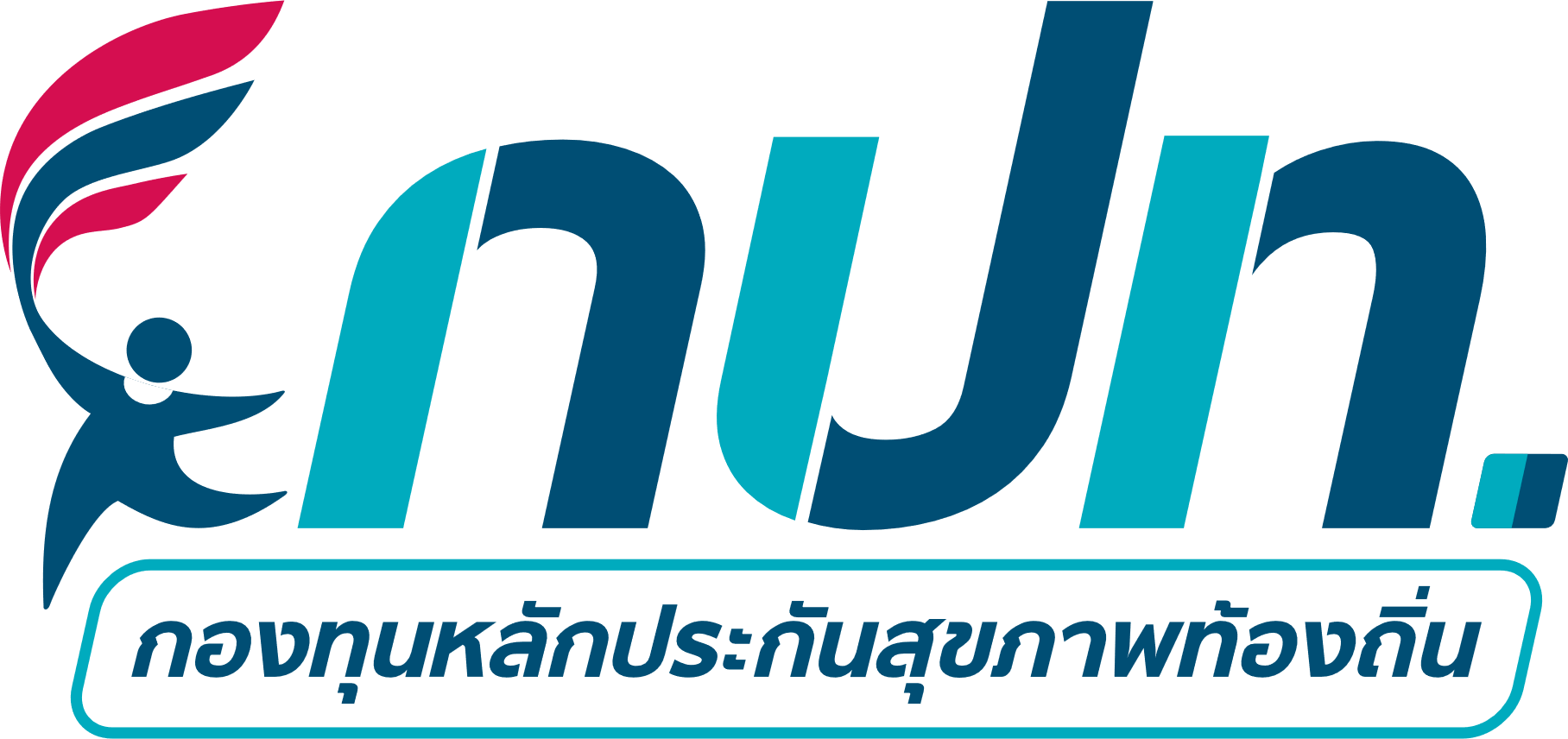 แบบอนุมัติแผนงาน/โครงการ/กิจกรรมกองทุนหลักประกันสุขภาพ..........................................................................รหัส กปท. ..................อำเภอ........................................จังหวัด.....................................................ผลการพิจารณาแผนงาน/โครงการ/กิจกรรมตามมติการประชุมคณะกรรมการกองทุนหลักประกันสุขภาพ ครั้งที่          / 25          เมื่อวันที่.............................................สรุปผลการพิจารณาแผนงาน/โครงการ/กิจกรรม ดังนี้1.ความสอดคล้องกับแผนสุขภาพชุมชน สอดคล้อง			 ไม่สอดคล้องความเห็นเพิ่มเติม..................................................................................................................................2.ความซ้ำซ้อนของงบประมาณกองทุน ฯ กับงบประมาณจากแหล่งอื่น ซ้ำซ้อน			 ไม่ซ้ำซ้อนความเห็นเพิ่มเติม..................................................................................................................................3.ความเสี่ยงจากผลประโยชน์ทับซ้อน เสี่ยง			 ไม่เสี่ยงความเห็นเพิ่มเติม..................................................................................................................................4.เป็นหน่วยงาน/องค์กร/กลุ่มประชาชน ที่มีสิทธิขอรับงบประมาณ (ตามประกาศ ฯ พ.ศ. 2561 ข้อ 10)(เลือกเพียง 1 ข้อ) 1. หน่วยบริการหรือสถานบริการสาธารณสุข เช่น รพ.สต. [ข้อ 10 (1)] 2. หน่วยงานสาธารณสุข เช่น อปท. [ข้อ 10 (1)] 3. หน่วยงานสาธารณสุขอื่นของรัฐ เช่น สสอ. [ข้อ 10 (1)] 4. หน่วยงานอื่น ๆ ที่ไม่ใช่หน่วยงานสาธารณสุข เช่น โรงเรียน [ข้อ 10 (2)] 5. องค์กรหรือกลุ่มประชาชน [ข้อ 10 (2)] 6. ศูนย์ฯ หรือหน่วยงานที่รับผิดชอบศูนย์ฯ [ข้อ 10 (3)] 7. องค์กรปกครองส่วนท้องถิ่น (อปท.)  [ข้อ 10 (4)]เพิ่มด้านที่ 65.ประเภทการสนับสนุน (ตามประกาศ ฯ พ.ศ. 2561 ข้อ 10)(เลือกเพียง 1 ข้อ) 1. สนับสนุนและส่งเสริมการจัดบริการสาธารณสุขของหน่วยบริการ สถานบริการ หรือหน่วยงานสาธารณสุข [ข้อ 10 (1)] 2. สนับสนุนและส่งเสริมการจัดกระบวนการหรือกิจกรรมสร้างเสริมสุขภาพ และการป้องกันโรคขององค์กร หรือกลุ่มประชาชน [ข้อ 10 (2)] 3. สนับสนุนและส่งเสริมการจัดบริการสาธารณสุขของศูนย์ฯ หรือหน่วยงานที่รับผิดชอบศูนย์ฯ (เด็กเล็ก/ ผู้สูงอายุ/คนพิการ) [ข้อ 10 (3)] 4. สนับสนุนการบริหารหรือพัฒนากองทุนฯ [ข้อ 10 (4)] 5. สนับสนุนและส่งเสริมกิจกรรมกรณีเกิดโรคระบาดหรือภัยพิบัติ [ข้อ 10 (5)]เพิ่ม 6 6.งบประมาณที่เสนอ จำนวน                                        บาท อนุมัติงบประมาณ เนื่องจากแผนงาน/โครงการ/กิจกรรม	 		 ประชาชนได้รับผลประโยชน์	 ตรงตามวัตถุประสงค์ของกองทุน ฯ			 ผู้รับผิดชอบงานมีศักยภาพ	 ค่าใช้จ่ายมีความคุ้มค่า	จึงเห็นควรสนับสนุน เป็นเงิน จำนวน                              บาท		ความเห็นเพิ่มเติม.................................................................................................................................. ไม่อนุมัติงบประมาณ 		เพราะ................................................................................................................................................... ให้รายงานผลการดำเนินงานแผนงาน/โครงการ/กิจกรรม ภายในวันที่................................................(ตามแบบฟอร์ม ฯ กปท.10)  ให้ อปท. แจ้งผู้เสนอแผนงาน/โครงการ/กิจกรรม ทราบผล เพื่อดำเนินการ ต่อไปลงชื่อ ....................................................................       (                                                  )ตำแหน่ง เจ้าหน้าที่ผู้รับผิดชอบการประชุมวันที่-เดือน-พ.ศ. ....................................................ลงชื่อ                                                     					    (                                                  )		ตำแหน่ง ประธานคณะกรรมการกองทุนหลักประกันสุขภาพ …………….						วันที่-เดือน-พ.ศ. ..................................................